Sample Assessment Outline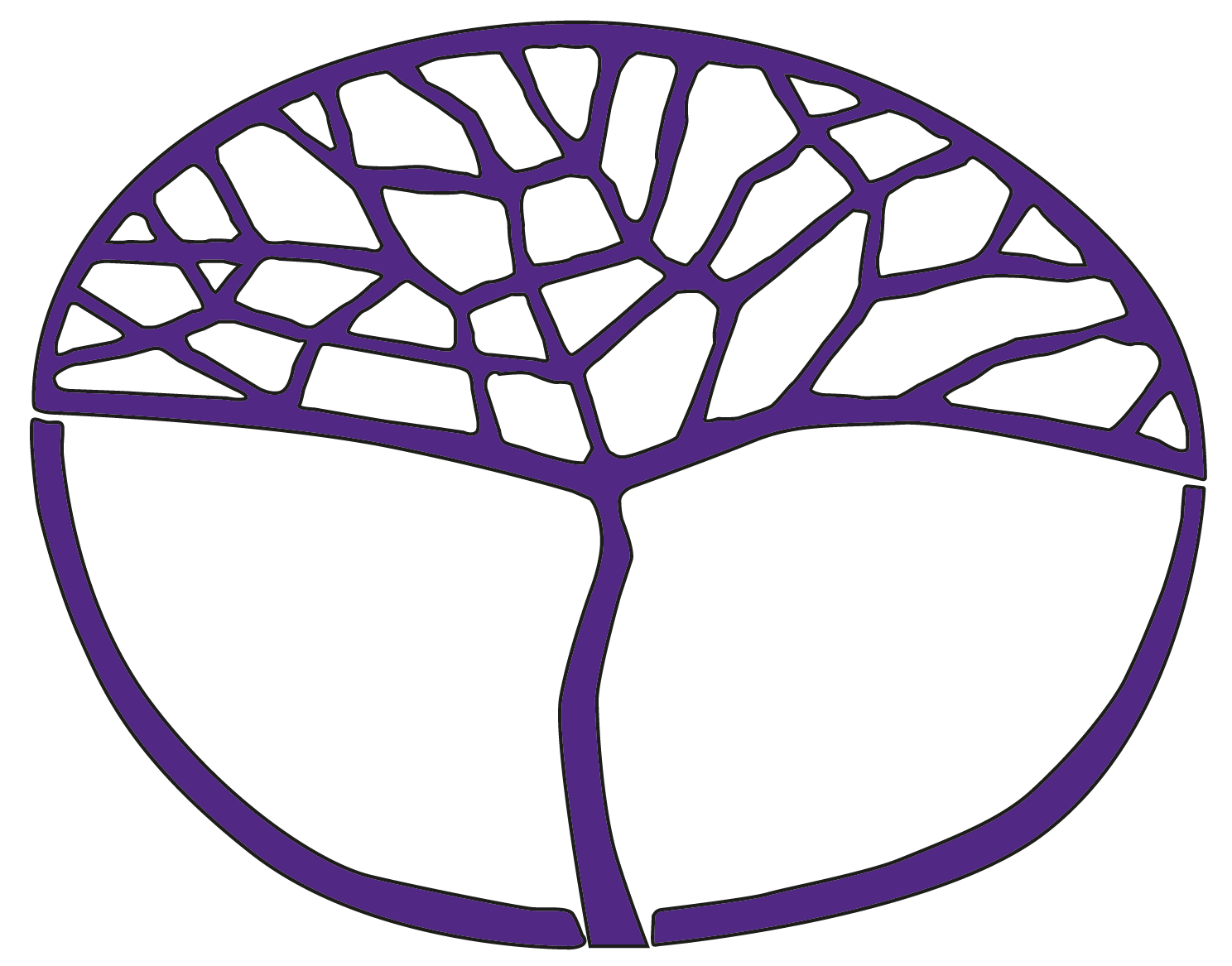 MathematicsPreliminary Unit 1 and Unit 2Copyright© School Curriculum and Standards Authority, 2014This document – apart from any third party copyright material contained in it – may be freely copied, or communicated on an intranet, for non-commercial purposes in educational institutions, provided that the School Curriculum and Standards Authority is acknowledged as the copyright owner, and that the Authority’s moral rights are not infringed.Copying or communication for any other purpose can be done only within the terms of the Copyright Act 1968 or with prior written permission of the School Curriculum and Standards Authority. Copying or communication of any third party copyright material can be done only within the terms of the Copyright Act 1968 or with permission of the copyright owners.Any content in this document that has been derived from the Australian Curriculum may be used under the terms of the Creative Commons Attribution-NonCommercial 3.0 Australia licenceDisclaimerAny resources such as texts, websites and so on that may be referred to in this document are provided as examples of resources that teachers can use to support their learning programs. Their inclusion does not imply that they are mandatory or that they are the only resources relevant to the course.Sample assessment outlineMathematics – PreliminaryUnit 1Sample assessment outlineMathematics – PreliminaryUnit 2Assessment taskNotional 
due dateUnit OutcomesUnit OutcomesUnit OutcomesUnit OutcomesUnit OutcomesUnit OutcomesUnit OutcomesUnit OutcomesAssessment taskNotional 
due dateRead, write, 
say, subitise 
and count 
whole numbers 
up to 10, and compare sets of different size, and describe orderUse addition or subtraction to quantify up to 
10 objects in simple 
situationsApply subitising, counting, 
addition and subtraction 
skills to money 
as whole 
numbers 
up to $10Use time to sequence 
events, and terminology 
to talk about the
 passing of timeCompare 
objects by 
length, mass 
or capacityLocate 
themselves 
and objects 
within familiar environmentsUse appropriate language when locating places 
in their real 
world, and interpret 
maps and 
diagramsIdentify common shapes and their transformation 
in 2 or 3 dimensionsTask 1: My birthday party project. You need to set up a table before the party and prepare some food. Week 4Task 2: My lunch order project. Money amounts to $5 – buying items from the school canteen up to $5. Week 7Task 3: Timetable project – think of five things you do over a school day. Week 9Task 4: Measuring my classroom objects. Find four classroom objects and measure their lengths. Week 11Task 5: Finding your way around the school.Week 13Task 6: My 2D and 3D shapes project. Make models and diagrams with appropriate materials. Week 15SAMPLE PLANNING CHECKLIST 
Mathematics Preliminary Unit 1( = Unit content covered)Task 1Task 2Task 3Task 4Task 5Task 6Whole numberWhole numberWhole numberWhole numberWhole numberWhole numberWhole numberRespond to and use the language of quantity to compare collections, for example, more, most, less, lots, none, and same.Use subitising to say how many in a collection of up to six items.Say numbers in order forwards and backwardsup to 5up to 10.Use one-to-one correspondence to count collections to say how many.up to 5 itemsup to 10 items.Read and write numbers as digits up to 5, 10.Connect the written numbers (symbols) with the appropriate collections.Use numbers (oral and written) to compare two collections: saying which set is bigger or smaller.Use numbers as labels and use ordinal numbers to show first, second, third, fourth and last.Share out small sets by distributing items one at a time.Addition and subtraction of whole numbersAddition and subtraction of whole numbersAddition and subtraction of whole numbersAddition and subtraction of whole numbersAddition and subtraction of whole numbersAddition and subtraction of whole numbersAddition and subtraction of whole numbersKnow that when two sets are combined, the result is a larger set; and when a set is separated, the result is a smaller set.Respond to, and use the language of, addition and subtraction; for example, and, add, plus, take, difference, change, less, more, bigger, smaller.Use subitising or counting to solve simple everyday addition and subtraction problems involving small numbers.up to 5 itemsup to 10 items.Link the + symbol with the idea of putting sets together.Link the – symbol with the idea of taking sets apart.With support, read and/or write a number sentence related to simple everyday addition and subtraction problems involving small numbers.MoneyMoneyMoneyMoneyMoneyMoneyMoneyRecognise and name the dollar coins and notes and the cent coins.Know that dollars are worth more than cents.Respond to and use the language of money and shopping; for example, dollars, cents, spend, cost, change, pay, buy.Read and write simple dollar amounts; for example, $1, $2, $5.Count collections of $1 coins; up to $5, up to $10. Addition and subtraction of moneyAddition and subtraction of moneyAddition and subtraction of moneyAddition and subtraction of moneyAddition and subtraction of moneyAddition and subtraction of moneyAddition and subtraction of moneyKnow that when two amounts of money are combined, the result is a larger amount; and when some money is spent or given away, the result is a smaller amount.Respond to and use the language of addition and subtraction in shopping contexts; for example, and, add, plus, take, spend, change, less, more, bigger, smaller. Use subitising or counting to solve simple everyday addition and subtraction money problems involving small amounts of whole dollars.up to $5 up to $10.With support, link the + symbol with the idea of putting amounts of money together.With support, link the – symbol with the idea of giving away or spending money.With support, read and/or write a number sentence related to simple everyday addition and subtraction problems involving small amounts of whole dollars. TimeTimeTimeTimeTimeTimeTimeRespond to, and use words related to, time; for example, wait, next, after, night-time, lunch-time, o’clock, day.Use familiar routine sequences of events to predict what comes next; for example, after recess it’s time for maths.Use and/or follow a pictorial sequence of events.Know that clocks are used to tell the time of day and calendars are used to say what day it is.Notice time passing during the day and the change of seasons. Know the day is broken up into morning, afternoon and night-time.Know the names of the days of the week and the difference between week days and weekends.Know the names of the seasons and the typical features of each season.MeasurementMeasurementMeasurementMeasurementMeasurementMeasurementMeasurementRespond to and use the comparative language of measurement; for example, big, small, tall, heavy, not heavy, and light.Respond to and use words that describe each of the attributes: length, mass, capacity and area; for example, long, wide, narrow, tall, distance – all describe the attribute of length.Directly compare two objects by their length, mass, capacity or area to say which is longer, heavier, holds more, or covers more.LocationLocationLocationLocationLocationLocationLocationRespond to, and use the language of, location; for example, next to, on, under, between.Respond to and use the language of movement; for example, forward, backward, turn left.Give and/or follow simple oral directions to locate an object or place in a familiar environment.Draw a simple picture/diagram/mud-map to show the location of one object to another, or to show their position in relation to other objects.Use a simple picture/photo/diagram/mud-map to find an object or place in a familiar environmentShape and transformationShape and transformationShape and transformationShape and transformationShape and transformationShape and transformationShape and transformationRespond to and use spatial language, such as flat, pointy, round, corner and straight, to describe 2D and 3D shapes.Recognise and name familiar 2D and 3D shapes found in the environment.Use spatial language and names of shapes to describe likeness and difference between shapes. Sort and classify objects according to obvious features of shape or function.Copy a simple diagram made from familiar 2D shapes.Match 2D and 3D shapes to diagrams or photos.Interpret 3D shapes from 2D drawing in print texts and on a computer screen. Make solid or skeletal 3D shapes by copying another shape, a diagram or photo.Turn or re-orientate a 2D or 3D shape to fit a given space or position.Assessment taskNotional 
due dateNotional 
due dateUnit outcomesUnit outcomesUnit outcomesUnit outcomesUnit outcomesUnit outcomesUnit outcomesUnit outcomesAssessment taskNotional 
due dateNotional 
due dateRead, write, say, subitise and count whole numbers 
up to 20, and compare sets of different size, and describe orderRead, write, say, subitise and count whole numbers 
up to 20, and compare sets of different size, and describe orderChoose and use addition or subtraction to quantify up to 
20 objects in 
familiar everyday 
situationsApply counting, addition and subtraction 
skills to money as whole numbers 
up to $20Use multiplication and division to replace 
repeated addition, 
such as 
6 + 6 + 6 = 
3 x 6 = 18Apply 
multiplication 
and division 
skills to money as whole numbers 
up to $20Quantify time in 
using the standard units (including seconds, minutes, hours, days) 
and use them appropriately 
in daily contextsDevelop a sense 
of common units 
to measure 
length, mass and capacityTask 1: Rolling a dice. Make a table of one digit numbers by rolling a dice four times. Task 1: Rolling a dice. Make a table of one digit numbers by rolling a dice four times. Week 4Week 4Task 2: Use supermarket catalogues to calculate the cost of three or four items and the change expected, including with the use of a calculator.Task 2: Use supermarket catalogues to calculate the cost of three or four items and the change expected, including with the use of a calculator.Week 8Week 8Task 3: My chocolate frogs. You were given $20. You want to spend your money on chocolate frogs. Task 3: My chocolate frogs. You were given $20. You want to spend your money on chocolate frogs. Week 12Week 12Task 4: Keep a journal of your week to show what happens within each time period every day of the week.Task 4: Keep a journal of your week to show what happens within each time period every day of the week.Week 14Week 14Task 5: Using the scale. Use the scale to test the mass of 10 different items. Task 5: Using the scale. Use the scale to test the mass of 10 different items. Week 16Week 16SAMPLE PLANNING CHECKLIST 
Mathematics Preliminary Unit 2( = Unit content covered)Task 1Task 2Task 3Task 4Task 5Whole numberWhole numberWhole numberWhole numberWhole numberWhole numberSay numbers in order forwards and backwards up to 20 (and beyond).Identify and use the patterns in the number system to say number sequences forwards and backwards by 2s and 5s to 20 (and beyond).Use one-to-one correspondence to count collections to say how many, up to 20 items (and beyond).Read and write numbers as digits up to 20 (and beyond).Connect the written numbers (symbols) with the appropriate collections. Use numbers (oral and written) to compare two collections: saying which set is bigger or smaller.Use numbers as labels and to show order i.e. first, second, third, fourth and last.Share out up to 20 items (and beyond) by distributing one at a time.Addition and subtraction of whole numbersAddition and subtraction of whole numbersAddition and subtraction of whole numbersAddition and subtraction of whole numbersAddition and subtraction of whole numbersAddition and subtraction of whole numbersUse counting to solve simple everyday addition and subtraction problems involving small numbers up to a total of 20 items (and beyond).Use materials and visualisation to learn, remember and recall basic addition facts: +/- 1+/- 2+/- 0.Use basic facts (+/- 0, 1 and 2), partitioning and extensions to basic facts to solve everyday addition and subtraction problems involving small numbers up to 20 items. Link the + symbol with the idea of putting sets together.Link the – symbol with the idea of taking sets apart.With support, read and/or write a number sentence related to simple everyday addition and subtraction problems involving numbers up to (and beyond) 20. MoneyMoneyMoneyMoneyMoneyMoneyUse the patterns in the number system to say the counting sequences of 2s, 5s, 10s and 20s.Use one-to-one correspondence to count collections of $1 coins by 1s, up to $20.Use many-to-one correspondence to count collections of $1 coins by: 2s, 5s and 10s up to $20.Use many-to-one correspondence to count collections of $2 coins and $5 and $10 notes up to $20.Read, write and make simple whole dollar amounts up to $20.Compare and order amounts of money (whole dollars only).Understand that banks can be used to save money and that we can access this money using a card.Addition and subtraction of moneyAddition and subtraction of moneyAddition and subtraction of moneyAddition and subtraction of moneyAddition and subtraction of moneyAddition and subtraction of moneyUse counting to solve everyday addition and subtraction problems involving small amounts of whole dollars up to $20.Use basic facts (+/- 0, 1, 2) and partitioning to solve everyday addition problems involving small amounts of whole dollars up to $20.Read and/or write number sentences related to everyday addition and subtraction problems involving small amounts of whole dollars. Input the +, - and = symbols on a calculator in the correct order to calculate everyday addition and subtraction problems involving whole dollars up to $20.Decide whether to use addition or subtraction to solve everyday problems on a calculator, involving whole dollars up to $20.Use their understanding of the magnitude of numbers to decide whether an answer on a calculator is appropriate for the problem they have just solved. Multiplication and division Multiplication and division Multiplication and division Multiplication and division Multiplication and division Multiplication and divisionUse counting to solve familiar equal group (multiplication and division) problems involving small numbers up to 20 items.Read and/or write addition and subtraction number sentences related to equal group problems involving small whole numbers.Connect the x symbol with the idea of repeated addition and the ÷ symbol with the idea of sharing equal groups.Multiplication and division of moneyMultiplication and division of moneyMultiplication and division of moneyMultiplication and division of moneyMultiplication and division of moneyMultiplication and division of moneyUse counting to solve familiar equal group (multiplication and division) problems involving small amounts of whole dollars up to $20.Read and/or write addition and subtraction number sentences related to equal group problems involving small amounts of whole dollars. Connect the x symbol with the idea of repeated addition and the ÷ symbol with the idea of sharing equal groups.TimeTimeTimeTimeTimeTimeRespond to and use language associated with units of time, such as minute, day, hour, week, month, year, July, Tuesday.Order familiar daily events into a typical sequence; for example, draw a diagram to show the order of events during a school day.Have an approximate idea of how long a minute and an hour are.Read time to the hour and half hour on an analogue clock, and read the digits to tell the time on a digital clock. Know there are 60 minutes in an hour, 24 hours in a day and 7 days in a week.Know the days of the week and the months of the year in order.Read the date from a calendar and in typical written forms, such as 12/10/2015, 12th October 2015.Notice the passing of seasons and the passing of a year.MeasurementMeasurementMeasurementMeasurementMeasurementMeasurementUse comparative language of measurement to describe the order of particular attributes, such as tall, taller tallest.Directly compare three or more objects by their length, mass, capacity or area, placing them in order from longest to shortest; heaviest to lightest; holds most to holds least; covers the most area.Use the number of repeated uniform units to measure the length, mass, capacity or area of objects in everyday contexts; for example, this desk is seven of my hand spans wide; it is 23 steps to the library.Choose to use the same size units in order to compare the size of two objects by length, mass, capacity, or area.Develop a sense of the size of the common units of length (metre and centimetre), mass (kilogram and gram), and capacity (litre and millilitre).Read and use cup and spoon measures and half measures in practical contexts, such as cooking.